Palit prezentuje karty GeForce RTX™ 3050 Dual i StormX Series Graphics
Palit Microsystems Ltd, autoryzowany partner firmy NVIDIA w segmencie niezintegrowanych kart graficznych, ogłosił wprowadzenie modeli GeForce RTX™ 3050 Dual i StormX Series.

GeForce RTX™ 3050 oferuje wydajność i efektywność architektury NVIDIA Ampere większej liczbie graczy niż kiedykolwiek wcześniej i jest pierwszym procesorem graficznym klasy 50, który obsługuje najnowsze gry wykorzystujące technologię Ray Tracingu z prędkością ponad 60 kl./s. RTX 3050 jest wyposażony w rdzenie RT drugiej generacji do Rray Tracingu i rdzenie Tensor trzeciej generacji do obsługi DLSS i AI. Ray Tracing to nowy standard w grach, a RTX 3050 sprawia, że ​​jest on dostępny łatwiej niż kiedykolwiek wcześniej.
Karty z serii Palit GeForce RTX™ 3050 Dual wyposażona są w dwa duże wentylatory 90 mm zapewniające wydajne chłodzenie oraz duże wycięcia w backplate poprawiające wentylację. Konfigurowalne oświetlenie RGB jest umieszczone na grzbiecie karty, dzięki czemu gracze mogą cieszyć się minimalistycznymi efektami świetlnymi.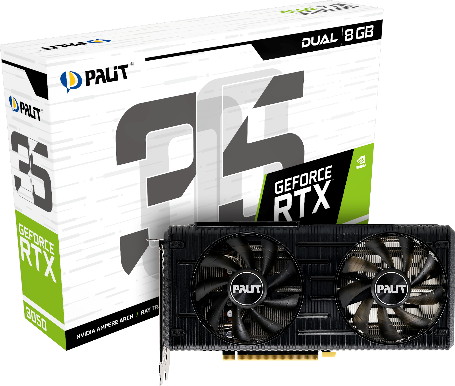 Kompaktowa, ale potężna seria StormX została również zaprezentowana w linii produktów Palit GeForce RTX™ 3050. Niewiarygodnie mała obudowa zawiera potężną moc pełnowymiarowej karty graficznej. Dzięki długości zaledwie 17 cm Palit StormX jest idealny do systemów o niewielkich rozmiarach. Gracze mogą doświadczyć 100% wydajności oszczędzając miejsce i budując łatwe do przenoszenia komputery.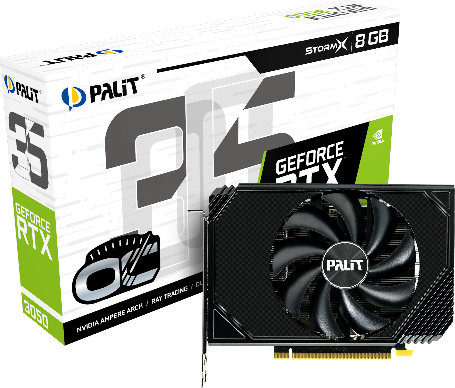 O firmieZałożona w 1988 firma Palit Microsystems Ltd. znana z produkcji stabilnych, doskonałych I innowacyjnych produktów elektronicznych. Jako jeden z czołowych producentów komponentów komputerowych, Palit stale dostarcza na cały świat wysokiej jakości karty graficzne z każdego przedziału cenowego. Główna kwatera firmy zlokalizowana jest w Taipei, centrum logistyczne Hong Kongu, fabryki w Chinach. Palit ma także oddział w Niemczech. Firma utrzymuje sieć sprzedaży na całym świecie i jest w bliskim kontakcie z klientami.  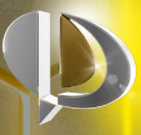 Informacje kontaktoweWebsite: https://www.palit.biz
e-mail: support@palit.com          Facebook: https://www.facebook.com/palitvga/
Instagram: https://www.instagram.com/palit_global/Youtube: https://www.youtube.com/PalitMediaTwitter: https://twitter.com/Palit_Global
TikTok: https://www.tiktok.com/@palit_global